基本信息基本信息 更新时间：2024-05-17 17:30  更新时间：2024-05-17 17:30  更新时间：2024-05-17 17:30  更新时间：2024-05-17 17:30 姓    名姓    名杨红义杨红义年    龄41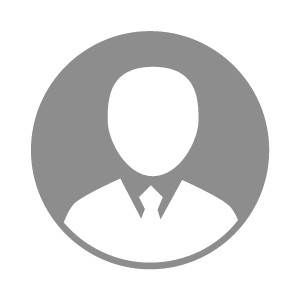 电    话电    话下载后可见下载后可见毕业院校理工大学邮    箱邮    箱下载后可见下载后可见学    历本科住    址住    址期望月薪5000-10000求职意向求职意向种畜销售员种畜销售员种畜销售员种畜销售员期望地区期望地区四川省|山东省|陕西省|河南省四川省|山东省|陕西省|河南省四川省|山东省|陕西省|河南省四川省|山东省|陕西省|河南省教育经历教育经历就读学校：理工大学 就读学校：理工大学 就读学校：理工大学 就读学校：理工大学 就读学校：理工大学 就读学校：理工大学 就读学校：理工大学 工作经历工作经历工作单位：红义通讯 工作单位：红义通讯 工作单位：红义通讯 工作单位：红义通讯 工作单位：红义通讯 工作单位：红义通讯 工作单位：红义通讯 自我评价自我评价不怕苦不怕累。挑战新的生活。努力加油奔跑吧不怕苦不怕累。挑战新的生活。努力加油奔跑吧不怕苦不怕累。挑战新的生活。努力加油奔跑吧不怕苦不怕累。挑战新的生活。努力加油奔跑吧不怕苦不怕累。挑战新的生活。努力加油奔跑吧不怕苦不怕累。挑战新的生活。努力加油奔跑吧不怕苦不怕累。挑战新的生活。努力加油奔跑吧其他特长其他特长